Váš dopis zn.: 	Ze dne:			Spis. zn.: 	     Čj.:		OF/16982/2017Vyřizuje:		Jitka NechalováTelefon:  	+420 476 767 669E-mail:		jitka.nechalova@mulitvinov.czDatum:		24.04.2017Objednávka č. 09/04/2017Objednáváme u Vás:…………………………………………..Odpovědná osobaTato objednávka bude v plném rozsahu uveřejněna dle zákona č. 340/2015 Sb., zákona o registru smluv a nabývá účinnosti dnem, kdy město Litvínov uveřejní objednávku v informačním systému registru smluv.V Litvínově dne: 24.04.2017Fakturujte na adresu:   Městský úřad Litvínov,                                                   Zboží dodejte na adresu:                                         se sídlem náměstí Míru 11,	                                                                                   436 01 LitvínovRozpočtová skladba: 6171/5169/09/09000									Příkazce operace	 	 	 	 	 		Operaci schvaluji: Ing. J.Lanková 		Dne:  	24.4.2017		Podpis:		Správce rozpočtu 							Operaci schvaluji: J. Nechalová		Dne:  	24.4.2017		Podpis:		Komerční banka, a. s., 						číslo účtu 921491/0100						IČ: 002 66 027DIČ: CZ00266027							Poznámka: Aby mohla být objednávka uveřejněna je potřeba mít od dodavatele písemný souhlas s jejím zněním (email).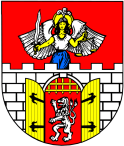 Město Litvínovse sídlem Městský úřad Litvínov, náměstí Míru 11, 436 01 Litvínovodbor finanční*MELTX00KBJ7C*MELTX00KBJ7CPoložkacena/kskscelkem s DPHStravovací kupony80,-Kč2800224 000,- KčPoplatek 121,- KčCelkem80,-Kč2800 224 121,-Kč